Classe de CM1- Mme ROUCHYPlan de travail pour la semaine du 30 mars au 3 avrilMathématiquesCalculEntraînement tables de multiplications36 : 4 = 9			45 : 9 = 5			12 : 3 = 424 : 6 = 4			42 : 6 = 7			18 : 6= 325 : 5 = 5			48 : 6 = 8			80 : 10 = 816 : 4=	4			72 : 8 = 9			21 : 7= 336 : 6=	6			20 : 4 = 5			49 : 7= 7Pose et calcule les opérations suivantes :312 x 56 =17 472    ;     423 x 78 = 32 994    ;    1965 – 1469= 496    ;   8976 - 799 = 8177    ;      9854 : 6 = 1642 et reste 2   ;   2675 : 5= 535Les fractions1 - Complète en coloriant le nombre de parties nécessaires pour que la fraction soit exacte.2 -Ecris la fraction qui correspond à la partie coloriée. 3 - Colorie la partie qui correspond à la fraction.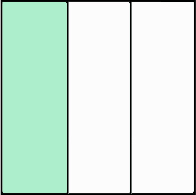 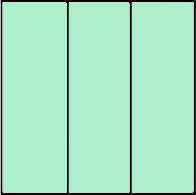 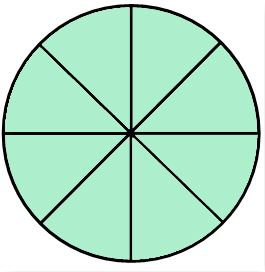 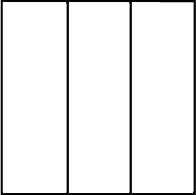 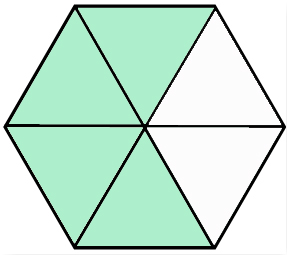 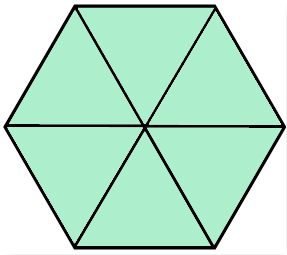 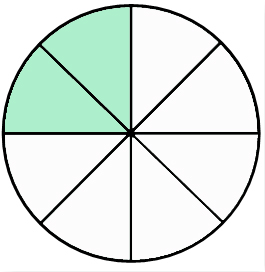 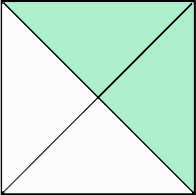 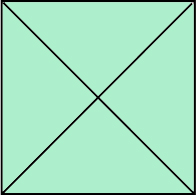                                                 1+                                                  1+        Conjugaison :Recopie les phrases en conjuguant les verbes au passé composé.Les souris grignotent le fromage.  Les souris ont grignoté le fromage.Vous ne jouez pas au chat et à la souris.  Vous n’avez pas joué au chat et à la souris.Je donne ma langue au chat.  J’ai donné ma langue au chat.Nous avons des souris dans notre grenier.  Nous avons eu des souris dans notre grenier.Recopie le texte en conjuguant les verbes au passé composé.Florence a pénétré dans l’enclos et a excité Caveri par de grands gestes. Furieuse, l’éléphante a barri. Son cri a résonné entre les murs et m’a donné le frisson. J’ai tenu fermement le caméscope pour ne rien manquer de la scène, mais j’ai bien eu envie de me boucher les oreilles de mes deux mains.Orthographe :1-Complète les phrases avec à ou a.Maman a  besoin de pâte pour faire sa tarte aux fraises.J’ai mangé du poulet à midi.Le facteur a un vélo pour faire sa tournée.Julie a l'habitude de faire la cuisine.La machine à laver est tombée en panne.Quand le temps sera meilleur, nous irons à l’école à vélo.J’ai du mal à m’habituer au rythme de la rentrée. 2-Complète les phrases avec et ou est.Son bureau est fermé à clé.L’entrée est gratuite.J’ai deux frères et une sœur.La partie n’est pas gagnée.Le dauphin est aussi un mammifère.Les dauphins et les baleines sont des mammifères.          3-Ecris les mots suivants au pluriel     Un festival  Des festivals      Le signal  Les signaux     Mon bocal  Mes bocaux     Ton journal  Tes journaux     Ce cheval  Ces chevaux     Un chacal  Des chacals       Le bal  Les bals4- Mots croisés  GRAMMAIRE :Dans chaque phrase :   souligne en bleu le sujet,   souligne en vert le complément circonstanciel, précise s’il s’agit de CCL (lieu), CCT (temps)   souligne en rouge le verbe, indique son infinitif (sur les pointillés),   indique la nature du sujet : Groupe Nominal (GN) ou Pronom Personnel (PP) Exemple : Hier, ils ont chanté sur leur balcon.  chanterDans le jardin, deux oiseaux chantent. chanterCette après-midi, je joue avec ma sœur dans ma chambre. jouerJ’ai oublié mes lunettes au cours de danse. oublierDimanche, Jules et Julie ont descendu leurs jouets à la cave. descendreEn classe, Marina et Lola ont écrit un conte. écrireVOCABULAIRE : les familles de mots1 -  Relie les mots appartenant à la même famille.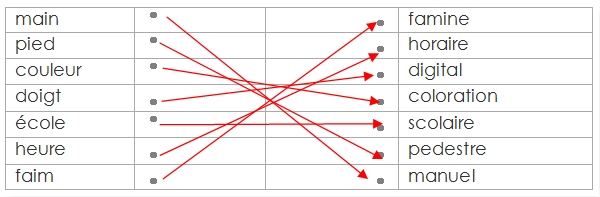 2- Complète la phrase avec un adjectif de la même famille. été  une belle soirée estivalenuit  des activités nocturneschien  une exposition canineciel   la voute célesteeau   un ballet aquatiqueclarté   une pièce clairechair   un régime carnivore42bocal  au plurieltotaux au singuliercanal au plurielchacal au plurielanimaux au singulierbal au plurielmaux au singulier1bocauxtbocal  au plurieltotaux au singuliercanal au plurielchacal au plurielanimaux au singulierbal au plurielmaux au singulierhobocal  au plurieltotaux au singuliercanal au plurielchacal au plurielanimaux au singulierbal au plurielmaux au singulier3canauxtbocal  au plurieltotaux au singuliercanal au plurielchacal au plurielanimaux au singulierbal au plurielmaux au singulierc7abocal  au plurieltotaux au singuliercanal au plurielchacal au plurielanimaux au singulierbal au plurielmaux au singulier5animalbocal  au plurieltotaux au singuliercanal au plurielchacal au plurielanimaux au singulierbal au plurielmaux au singulierlabocal  au plurieltotaux au singuliercanal au plurielchacal au plurielanimaux au singulierbal au plurielmaux au singulier6balslbocal  au plurieltotaux au singuliercanal au plurielchacal au plurielanimaux au singulierbal au plurielmaux au singulier